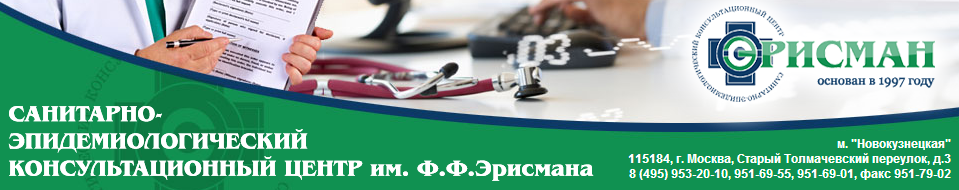                                                                  Сведения о компании                Генеральный директор               ООО «СЭКЦ «ЭРИСМАН»                                                         И.В. Антонова1Полное наименование предприятия на русском языкеПолное наименование предприятия на русском языкеПолное наименование предприятия на русском языкеПолное наименование предприятия на русском языкеПолное наименование предприятия на русском языкеПолное наименование предприятия на русском языкеПолное наименование предприятия на русском языкеОбщество с ограниченной ответственностью  «Санитарно-Эпидемиологический Консультационный Центр «ЭРИСМАН»Общество с ограниченной ответственностью  «Санитарно-Эпидемиологический Консультационный Центр «ЭРИСМАН»Общество с ограниченной ответственностью  «Санитарно-Эпидемиологический Консультационный Центр «ЭРИСМАН»Общество с ограниченной ответственностью  «Санитарно-Эпидемиологический Консультационный Центр «ЭРИСМАН»Общество с ограниченной ответственностью  «Санитарно-Эпидемиологический Консультационный Центр «ЭРИСМАН»Общество с ограниченной ответственностью  «Санитарно-Эпидемиологический Консультационный Центр «ЭРИСМАН»Общество с ограниченной ответственностью  «Санитарно-Эпидемиологический Консультационный Центр «ЭРИСМАН»Общество с ограниченной ответственностью  «Санитарно-Эпидемиологический Консультационный Центр «ЭРИСМАН»Общество с ограниченной ответственностью  «Санитарно-Эпидемиологический Консультационный Центр «ЭРИСМАН»1Сокращенное наименование предприятияСокращенное наименование предприятияСокращенное наименование предприятияСокращенное наименование предприятияСокращенное наименование предприятияСокращенное наименование предприятияСокращенное наименование предприятияООО «СЭКЦ «ЭРИСМАН»ООО «СЭКЦ «ЭРИСМАН»ООО «СЭКЦ «ЭРИСМАН»ООО «СЭКЦ «ЭРИСМАН»ООО «СЭКЦ «ЭРИСМАН»ООО «СЭКЦ «ЭРИСМАН»ООО «СЭКЦ «ЭРИСМАН»ООО «СЭКЦ «ЭРИСМАН»ООО «СЭКЦ «ЭРИСМАН»1Наименование предприятия на английскомНаименование предприятия на английскомНаименование предприятия на английскомНаименование предприятия на английскомНаименование предприятия на английскомНаименование предприятия на английскомНаименование предприятия на английскомSanitary-Epidemiological Consulting Centre ERISMANSanitary-Epidemiological Consulting Centre ERISMANSanitary-Epidemiological Consulting Centre ERISMANSanitary-Epidemiological Consulting Centre ERISMANSanitary-Epidemiological Consulting Centre ERISMANSanitary-Epidemiological Consulting Centre ERISMANSanitary-Epidemiological Consulting Centre ERISMANSanitary-Epidemiological Consulting Centre ERISMANSanitary-Epidemiological Consulting Centre ERISMANОсновные направления деятельности, специализацияОсновные направления деятельности, специализацияОсновные направления деятельности, специализацияОсновные направления деятельности, специализацияОсновные направления деятельности, специализацияОсновные направления деятельности, специализацияОсновные направления деятельности, специализацияОсновные направления деятельности, специализацияОрганизация и оказание медицинских услуг российским и иностранным юридическим и физическим лицам в соответствии с действующим законодательством РФОрганизация и оказание медицинских услуг российским и иностранным юридическим и физическим лицам в соответствии с действующим законодательством РФОрганизация и оказание медицинских услуг российским и иностранным юридическим и физическим лицам в соответствии с действующим законодательством РФОрганизация и оказание медицинских услуг российским и иностранным юридическим и физическим лицам в соответствии с действующим законодательством РФОрганизация и оказание медицинских услуг российским и иностранным юридическим и физическим лицам в соответствии с действующим законодательством РФОрганизация и оказание медицинских услуг российским и иностранным юридическим и физическим лицам в соответствии с действующим законодательством РФОрганизация и оказание медицинских услуг российским и иностранным юридическим и физическим лицам в соответствии с действующим законодательством РФОрганизация и оказание медицинских услуг российским и иностранным юридическим и физическим лицам в соответствии с действующим законодательством РФОрганизация и оказание медицинских услуг российским и иностранным юридическим и физическим лицам в соответствии с действующим законодательством РФ2Номер государственной регистрацииНомер государственной регистрацииНомер государственной регистрацииНомер государственной регистрацииНомер государственной регистрацииНомер государственной регистрации514774619446051477461944605147746194460514774619446051477461944605147746194460датадата07октября 2014 года07октября 2014 года2Орган государственной регистрацииОрган государственной регистрацииОрган государственной регистрацииОрган государственной регистрацииОрган государственной регистрацииОрган государственной регистрацииИнспекция ФНС № 5 по г. МоскваИнспекция ФНС № 5 по г. МоскваИнспекция ФНС № 5 по г. МоскваИнспекция ФНС № 5 по г. МоскваИнспекция ФНС № 5 по г. МоскваИнспекция ФНС № 5 по г. МоскваИнспекция ФНС № 5 по г. МоскваИнспекция ФНС № 5 по г. МоскваИнспекция ФНС № 5 по г. МоскваИнспекция ФНС № 5 по г. Москва3МестонахождениеМестонахождениеМестонахождениеМестонахождениеМестонахождениеРоссия,115184, г. Москва, Старый Толмачевский пер., д.3Россия,115184, г. Москва, Старый Толмачевский пер., д.3Россия,115184, г. Москва, Старый Толмачевский пер., д.3Россия,115184, г. Москва, Старый Толмачевский пер., д.3Россия,115184, г. Москва, Старый Толмачевский пер., д.3Россия,115184, г. Москва, Старый Толмачевский пер., д.3Россия,115184, г. Москва, Старый Толмачевский пер., д.3Россия,115184, г. Москва, Старый Толмачевский пер., д.3Россия,115184, г. Москва, Старый Толмачевский пер., д.3Россия,115184, г. Москва, Старый Толмачевский пер., д.3Россия,115184, г. Москва, Старый Толмачевский пер., д.34Почтовый адресПочтовый адресПочтовый адресПочтовый адресПочтовый адресРоссия,115184, г. Москва, Старый Толмачевский пер., д.3Россия,115184, г. Москва, Старый Толмачевский пер., д.3Россия,115184, г. Москва, Старый Толмачевский пер., д.3Россия,115184, г. Москва, Старый Толмачевский пер., д.3Россия,115184, г. Москва, Старый Толмачевский пер., д.3Россия,115184, г. Москва, Старый Толмачевский пер., д.3Россия,115184, г. Москва, Старый Толмачевский пер., д.3Россия,115184, г. Москва, Старый Толмачевский пер., д.3Россия,115184, г. Москва, Старый Толмачевский пер., д.3Россия,115184, г. Москва, Старый Толмачевский пер., д.3Россия,115184, г. Москва, Старый Толмачевский пер., д.35Код ОКОПФКод ОКОПФКод ОКОПФ676767Расшифровка кода ОКОПФРасшифровка кода ОКОПФРасшифровка кода ОКОПФРасшифровка кода ОКОПФОбщество с ограниченной ответственностьюОбщество с ограниченной ответственностьюОбщество с ограниченной ответственностьюОбщество с ограниченной ответственностьюОбщество с ограниченной ответственностьюОбщество с ограниченной ответственностью6ИНН/КППИНН/КППИНН/КПП9705003166 / 7705010019705003166 / 7705010019705003166 / 7705010019705003166 / 7705010019705003166 / 7705010019705003166 / 7705010019705003166 / 7705010019705003166 / 7705010019705003166 / 7705010019705003166 / 7705010019705003166 / 7705010019705003166 / 7705010019705003166 / 7705010017Код ОКВЭДКод ОКВЭДКод ОКВЭДРасшифровка кодаРасшифровка кодаРасшифровка кодаРасшифровка кодаРасшифровка кодаРасшифровка кодаРасшифровка кодаРасшифровка кодаРасшифровка кодаКод ОКПОКод ОКПОКод ОКПООКОГУ785.12 85.12 85.12 Врачебная практикаВрачебная практикаВрачебная практикаВрачебная практикаВрачебная практикаВрачебная практикаВрачебная практикаВрачебная практикаВрачебная практика464371854643718546437185490138Данные о руководствеДанные о руководствеДанные о руководствеДанные о руководствеДанные о руководствеДанные о руководствеДанные о руководствеДанные о руководствеДанные о руководствеДанные о руководствеДанные о руководствеДанные о руководствеДанные о руководствеДанные о руководствеДанные о руководствеДанные о руководстве8ДолжностьДолжностьДолжностьДолжностьДолжностьДолжностьФамилия, имя, отчествоФамилия, имя, отчествоФамилия, имя, отчествоФамилия, имя, отчествоФамилия, имя, отчествоФамилия, имя, отчествоФамилия, имя, отчествоФамилия, имя, отчествоФамилия, имя, отчествоФамилия, имя, отчество8Генеральный директорГенеральный директорГенеральный директорГенеральный директорГенеральный директорГенеральный директорАнтонова Ирина ВалерьевнаАнтонова Ирина ВалерьевнаАнтонова Ирина ВалерьевнаАнтонова Ирина ВалерьевнаАнтонова Ирина ВалерьевнаАнтонова Ирина ВалерьевнаАнтонова Ирина ВалерьевнаАнтонова Ирина ВалерьевнаАнтонова Ирина ВалерьевнаАнтонова Ирина Валерьевна8Исполнительный директорИсполнительный директорИсполнительный директорИсполнительный директорИсполнительный директорИсполнительный директор8Финансовый директорФинансовый директорФинансовый директорФинансовый директорФинансовый директорФинансовый директор8Главный бухгалтерГлавный бухгалтерГлавный бухгалтерГлавный бухгалтерГлавный бухгалтерГлавный бухгалтерАнтонова Ирина ВалерьевнаАнтонова Ирина ВалерьевнаАнтонова Ирина ВалерьевнаАнтонова Ирина ВалерьевнаАнтонова Ирина ВалерьевнаАнтонова Ирина ВалерьевнаАнтонова Ирина ВалерьевнаАнтонова Ирина ВалерьевнаАнтонова Ирина ВалерьевнаАнтонова Ирина Валерьевна8Заместитель
главного бухгалтераЗаместитель
главного бухгалтераЗаместитель
главного бухгалтераЗаместитель
главного бухгалтераЗаместитель
главного бухгалтераЗаместитель
главного бухгалтера9Контактные реквизитыКонтактные реквизитыКонтактные реквизитыКонтактные реквизитыКонтактные реквизитыКонтактные реквизитыКонтактные реквизитыКонтактные реквизитыКонтактные реквизитыКонтактные реквизитыКонтактные реквизитыКонтактные реквизитыКонтактные реквизитыКонтактные реквизитыКонтактные реквизитыКонтактные реквизиты9телефонтелефонтелефонтелефонтелефакстелефакстелефакстелефакстелефакстелефон бухгалтериятелефон бухгалтериятелефон бухгалтериятелефон бухгалтериятелекстелекстелекс9(495) 951-76-19(495) 951-76-19(495) 951-76-19(495) 951-76-19(495) 951-76-19(495) 951-76-19(495) 951-76-19(495) 951-76-19(495) 951-76-19(968)458-19-44(968)458-19-44(968)458-19-44(968)458-19-449телетайптелетайптелетайптелетайпдля телеграммдля телеграммдля телеграммдля телеграммдля телеграммэлектронная почтаэлектронная почтаэлектронная почтаэлектронная почтаэлектронный адрес сайтаэлектронный адрес сайтаэлектронный адрес сайта9info@erisman.ruinfo@erisman.ruinfo@erisman.ruinfo@erisman.ruwww.erisman.ruwww.erisman.ruwww.erisman.ru10Платежные реквизитыПлатежные реквизитыПлатежные реквизитыПлатежные реквизитыПлатежные реквизитыПлатежные реквизитыПлатежные реквизитыПлатежные реквизитыПлатежные реквизитыПлатежные реквизитыПлатежные реквизитыПлатежные реквизитыПлатежные реквизитыПлатежные реквизитыПлатежные реквизитыПлатежные реквизиты10Наименование банкаНаименование банкаНаименование банкаНаименование банка ПАО Сбербанк г. Москва ПАО Сбербанк г. Москва ПАО Сбербанк г. Москва ПАО Сбербанк г. Москва ПАО Сбербанк г. Москва ПАО Сбербанк г. Москва ПАО Сбербанк г. Москва ПАО Сбербанк г. Москва ПАО Сбербанк г. Москва ПАО Сбербанк г. Москва ПАО Сбербанк г. Москва ПАО Сбербанк г. Москва10Адрес банкаАдрес банка117997,г.Москва, ул. Вавилова, д.19117997,г.Москва, ул. Вавилова, д.19117997,г.Москва, ул. Вавилова, д.19117997,г.Москва, ул. Вавилова, д.19117997,г.Москва, ул. Вавилова, д.19117997,г.Москва, ул. Вавилова, д.19117997,г.Москва, ул. Вавилова, д.19117997,г.Москва, ул. Вавилова, д.19117997,г.Москва, ул. Вавилова, д.19БИКБИК04452522504452522504452522510Адрес банкаАдрес банка117997,г.Москва, ул. Вавилова, д.19117997,г.Москва, ул. Вавилова, д.19117997,г.Москва, ул. Вавилова, д.19117997,г.Москва, ул. Вавилова, д.19117997,г.Москва, ул. Вавилова, д.19117997,г.Москва, ул. Вавилова, д.19117997,г.Москва, ул. Вавилова, д.19117997,г.Москва, ул. Вавилова, д.19117997,г.Москва, ул. Вавилова, д.19ИННИНН77070838937707083893770708389310Номер корр. счета30101810400000000225301018104000000002253010181040000000022530101810400000000225301018104000000002253010181040000000022530101810400000000225Номер расч. счетаНомер расч. счетаНомер расч. счетаНомер расч. счета40702810538250102641407028105382501026414070281053825010264140702810538250102641